Образовательное событие по произведению Н. Н. Носова «Приключения Незнайки и его друзей» Задания для индивидуальной работы. Работа с текстом. Николай Носов «Приключения Незнайки и его друзей» (отрывок)    Прочитай текст, подчеркни новые для тебя слова.            В одном сказочном городе жили коротышки. Коротышками их называли потому, что они были очень маленькие. Каждый коротышка был ростом с небольшой огурец. В городе у них было очень красиво. Вокруг каждого дома росли цветы: маргаритки, ромашки, одуванчики. Там даже улицы назывались именами цветов: улица Колокольчиков, аллея Ромашек, бульвар Васильков. А сам город назывался Цветочным городом. Он стоял на берегу ручья. Этот ручей коротышки называли Огурцовой рекой, потому что по берегам ручья росло много огурцов.      Коротышки были неодинаковые: одни из них назывались малышами, а другие - малышками. Малыши всегда ходили либо в длинных брюках навыпуск, либо в коротеньких штанишках на помочах, а малышки любили носить платьица из пестренькой, яркой материи. Малыши не любили возиться со своими прическами, и поэтому волосы у них были короткие, а у малышек волосы были длинные, чуть не до пояса. Малышки очень любили делать разные красивые прически. Многие малыши очень гордились тем, что они малыши, и совсем, почти не дружили с малышками. А малышки гордились тем, что они малышки, и тоже не хотели дружить с малышами.        В одном домике на улице Колокольчиков жило шестнадцать малышей-коротышей. Самым главным из них был малыш-коротыш, по имени Знайка. Его прозвали Знайкой за то, что он знал очень много.       В этом же домике жил известный доктор Пилюлькин, который лечил коротышек от всех болезней. Он всегда ходил в белом халате, а на голове носил белый колпак с кисточкой. Жил здесь также знаменитый механик Винтик со своим помощником Шпунтиком; жил Сахарин Сахариныч Сиропчик, который прославился тем, что очень любил газированную воду с сиропом. Он был очень вежливый. Ему нравилось, когда его называли по имени и отчеству, и не нравилось, когда кто-нибудь называл его просто Сиропчиком. Жил еще в этом доме охотник Пулька. У него была маленькая собачка Булька и еще было ружье, которое стреляло пробками. Жил художник Тюбик, музыкант Гусля и другие малыши: Торопыжка, Ворчун, Молчун, Пончик, Растеряйка, два брата - Авоська и Небоська. Но самым известным среди них был малыш, по имени Незнайка. Его прозвали Незнайкой за то, что он ничего не знал. Этот Незнайка носил яркую голубую шляпу, желтые, канареечные, брюки и оранжевую рубашку с зеленым галстуком.        Однажды Незнайка с друзьями отправился в путешествие и попал в соседний город. И вот, что он там увидел.         По обеим сторонам улицы Зеленого города тянулись заборчики, плетенные из тонких ивовых прутьев. За заборчиками виднелись красивые домики с красными и зелеными крышами. Над домами возвышались огромные яблони, груши и сливы. Деревья росли и во дворах и на улицах. Весь город утопал в зелени деревьев и поэтому назывался Зеленым городом. Чистота вокруг была необычайная. Во всех дворах работали малышки. Одни из них подстригали ножницами траву, чтобы она не росла выше положенного роста, другие, вооружившись метлами, разметали дорожки, третьи усиленно выколачивали пыль из длинных половиков. Этими половиками в Зеленом городе застилали не только полы в домах, но даже тротуары на улицах. Во многих дворах дорожки тоже были застланы половиками, а стены домов даже снаружи были   завешаны пестрыми, красивыми коврами.            В Зеленом городе имелся водопровод, сделанный из стеблей тростника. Как известно, стебли тростника внутри пустые, и по ним может течь вода, как по трубам. Эти трубы не лежали прямо на земле, а были прикреплены к деревянным столбикам на некоторой высоте. Поэтому трубы не гнили и могли служить очень долго, хотя и требовали постоянного наблюдения и ремонта. От главной трубы, которая находилась на улице, шли ответвления к каждому дому. Поэтому в каждом доме имелась водопроводная вода. Кроме того, перед каждым домом имелся фонтан. Это было очень красиво и полезно, так как бившая из фонтанов вода использовалась для орошения огородов. В каждом дворе имелся свой огород, где росли репа, редиска, свекла, морковка и даже арбузы, сладкие, как мёд.          Незнайка заметил, что в городе живут только малышки и удивился, почему?         Жители города объяснили, что здесь  остались только малышки, потому что все малыши поселились на пляже. Там у них свой город, называется Змеевка.       - Почему же они поселились на пляже? - спросил Незнайка.       - Потому что им там удобнее. Они любят по целым дням загорать и купаться, а зимой, когда река покрывается льдом, они катаются на коньках. Кроме того, им нравится жить на пляже, потому что весной река разливается и затопляет весь город. Они ездят  на лодках и спасают друг друга от наводнения. Они очень любят разные приключения.        Путешественникам стало интересно посмотреть на этот город, и они отправились туда. В городе Змеевка деревья  не росли, зато повсюду росло много цветов. Дома здесь были очень красивые. Над каждой крышей возвышался шпиль, украшенный сверху либо деревянным петухом, либо беспрестанно вертевшейся игрушечной ветряной мельницей. Многие из этих мельниц были снабжены деревянными трещотками, которые беспрерывно трещали. Окна каждого дома были снабжены специальными решетчатыми ставнями. Они  пропускали в комнаты достаточно света и в то же время прекрасно защищали стекла от футбольного мяча, когда жители играли в свою любимую игру. Над городом там и сям реяли бумажные змеи. Запускать змеев было самым любимым развлечением жителей, отчего город и получил свое название. Этих змеев жители снабжали специальными гудками. Разноголосое гудение змеев сливалось с треском мельничных трещоток, в результате чего над городом стоял непрерывный гул.        Когда такой змеиный гул надоедал всем жителям этого города, они запускали  бумажных змеев с мелодией похожей на колыбельную песню. Тогда Змеевка превращалась в райский уголок, куда любили собираться путешественники и путешественницы из соседних городов.Подумай, сколько в  тексте частей. Раздели его на части. Подчеркни в тексте: красным цветом - названия городов;синим цветом  - те места, в которых говорится о внешнем виде малышей и малышек;зеленым – любимые занятия жителей.Заполни таблицу.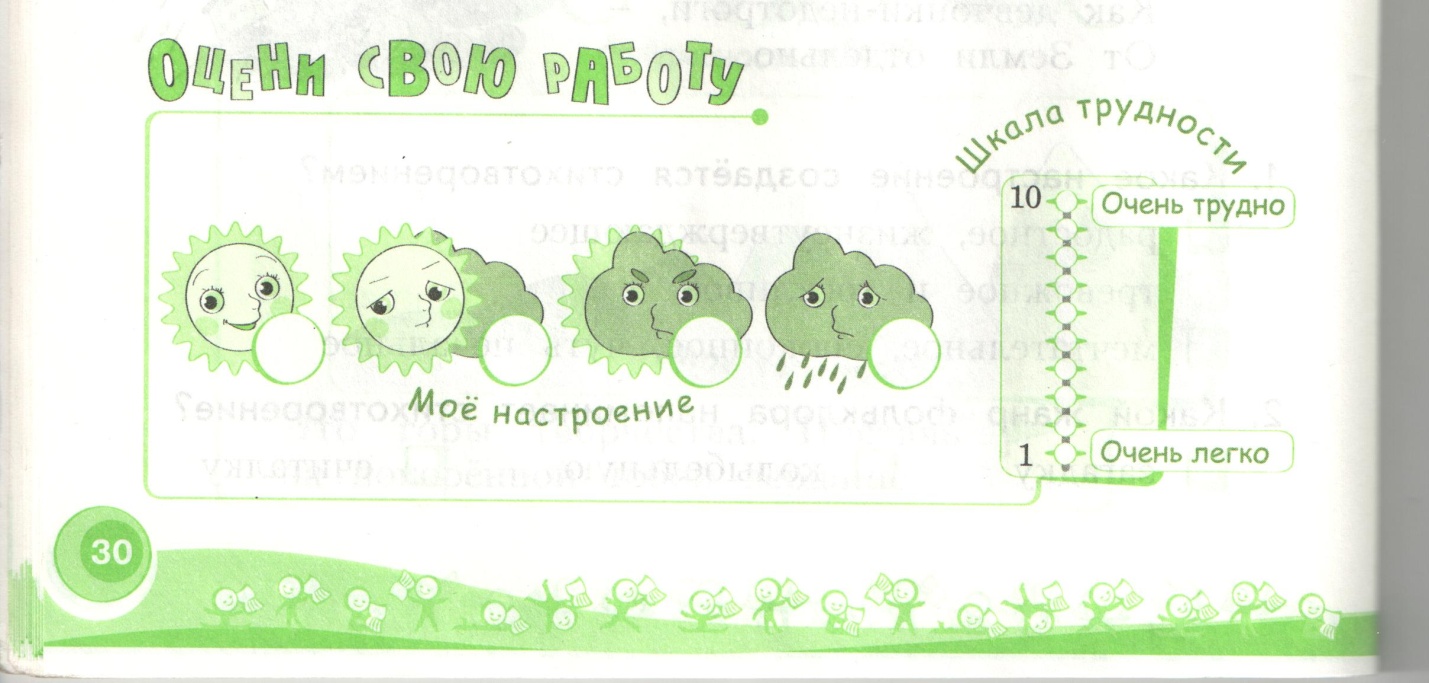 Назва-ние городаПочему город получил такое названиеЖители городаЛюбимые занятия